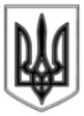 ЛИСИЧАНСЬКА МІСЬКА РАДАВИКОНАВЧИЙ КОМІТЕТРІШЕННЯ« 30 » 03. 2018 р.									№ 127м. ЛисичанськПро продовження дії договорів на перевезення пасажирів на автобусному маршруті  загальногокористування та про скасування проведення конкурсів з перевезення пасажирів на міських автобусних маршрутах загального користування	Відповідно до статей 7, 43 Закону України «Про автомобільний транспорт»,  п.п. 53, 55 Порядку проведення конкурсу з перевезення пасажирів на автобусному маршруті загального користування, затвердженого Постановою Кабінету Міністрів України  від 03.12.2008 № 1081 зі змінами, пп. 2 «б» ст. 30 Закону України «Про місцеве самоврядування в Україні» та відповідно до заяви  ПП «Люксавто – СДК»     про провадження строку дії договору      (вхідний міської ради  №    1848/01-26 від 28.03.2018 та 1879/ 01-26     від  29.03.2018  )  виконавчий комітет Лисичанської міської ради  ВИРІШИВ:1. Скасувати проведення конкурсів з перевезення пасажирів на міських автобусних маршрутах загального користування відповідно  рішенню виконавчого комітету Лисичанської міської ради  № 93 від 20.02.2018 року. 2. Продовжити дію договору № 9 на перевезення пасажирів на автобусному маршруті загального користування від 02.04.2013 року по маршруту № 112 «Центральний ринок – Скляний завод» строком на 5 років. 3. Продовжити дію договору № 10 на перевезення пасажирів на автобусному маршруті загального користування від 02.04.2013 року  по маршруту № 114 «Скляний завод – Завод ГТВ» строком на 5 років. 4. Управлінню з виконання політики Лисичанської міської ради в галузі житлово – комунального господарства підготувати проекти додаткових угод до договорів № 9 на перевезення пасажирів на автобусному маршруті загального користування від 02.04.2013 року строком на 5 років та № 10 на перевезення пасажирів на автобусному маршруті загального користування від 02.04.2013 року строком на 5 років. 5. Відділу з питань внутрішньої політики, зв’язку з громадськістю та засобами масової інформації Лисичанської міської ради оприлюднити дане рішення на офіційному сайті Лисичанської міської ради.6. Контроль за виконанням цього рішення покласти на заступника міського голови  Якимчука А.П.Міський голова									С.І. Шилін